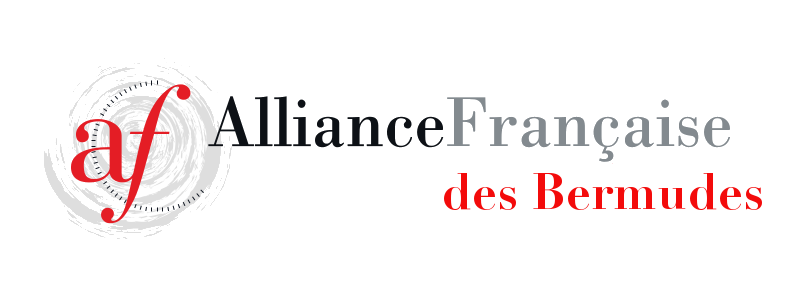 INSCRIPTION – CLUB DES EXPORATEURSLe Club des Explorateurs de l’Alliance Française des Bermudes offre aux enfants français, binationaux et francophones entre 6 et 11 ans, des ateliers ludiques et éducatifs en langue française. L’objectif est de permettre aux enfants de garder un contact avec leur langue maternelle et avec la culture française et francophone plus largement.Les ateliers se déroulent toutes les semaines (hors vacances scolaires), le samedi de 14h à 15 heures, à Somersfield Academy, Devonshire. Ils débuteront le Samedi 7 septembre.Ils sont encadrés par Anne-Laure Bazin, professeure de français certifiée et Marjorie Maraval.Tarif : 90$ par trimestre (l’adhésion annuelle « famille » de 50$ à l’Alliance Française doit être valide ou renouvelée pour l’inscription).Règlement avant le 1er septembre, par virement bancaire à l’Alliance Française des Bermudes : Bank of Butterfield 0601615130017 ou par espèces.Pour inscrire votre enfant, merci de bien vouloir compléter ce formulaire et de le retourner à Frédérique Nappée avant le 25 août : afexplorateurs@gmail.com INFORMATIONPARENTSNom		_______________________________________Prénom	_______________________________________Adresse	_______________________________________Téléphone maison	__________________________________Portable		__________________________________Adresse email 		__________________________________EnfantsGarçon  Fille  Prénom et Nom	__________________________________Date de Naissance	__________________________________Nationalité		__________________________________Niveau de français (débutant /intermédiaire / confirmé) :    Oral :			 __________________________________Écrit :			__________________________________Garçon  Fille  Prénom et Nom	__________________________________Date de Naissance	__________________________________Nationalité		__________________________________Niveau de français (débutant /intermédiaire / confirmé) :    Oral :			 __________________________________Écrit :			__________________________________Garçon  Fille  Prénom et Nom	__________________________________Date de Naissance	__________________________________Nationalité		__________________________________Niveau de français (débutant /intermédiaire / confirmé) :    Oral :			 __________________________________Écrit :			__________________________________Date : Signature :